Рабочий лист 4(учителю)Остановка «Рыбки»Следуйте к точке 6 на плане океанариума.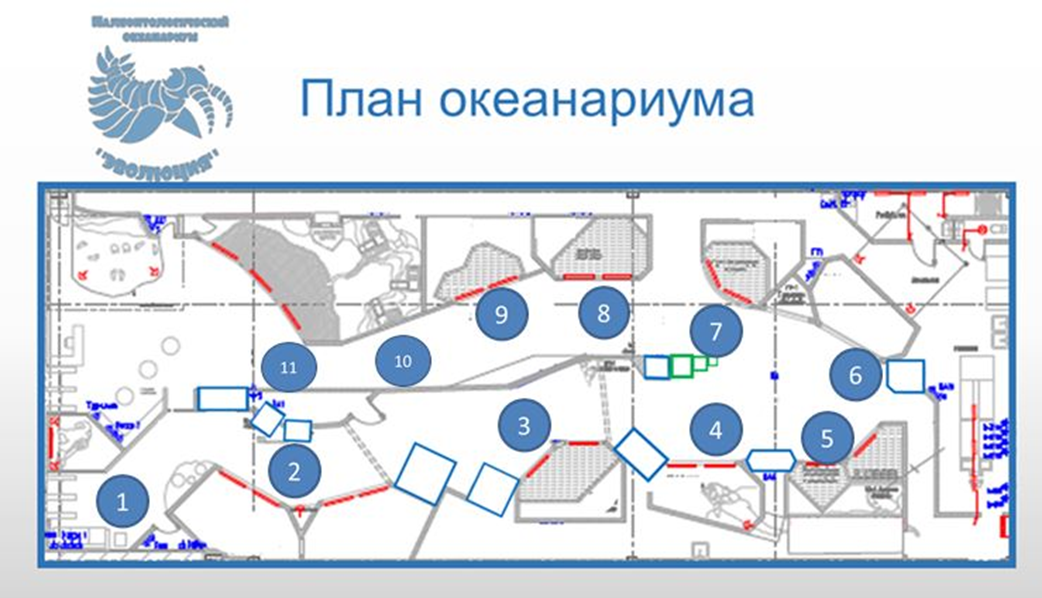 Задание 1. Рассмотрите обитателей аквариума. Героев каких мультфильмов они вам напомнили?«В поисках Немо».«В поисках Дори».«Старик и море».«Приключения Паддингтона».«Летучий корабль».Рассмотрите фотографии с прототипами героев мультфильма. Отметьте только обитателей аквариума.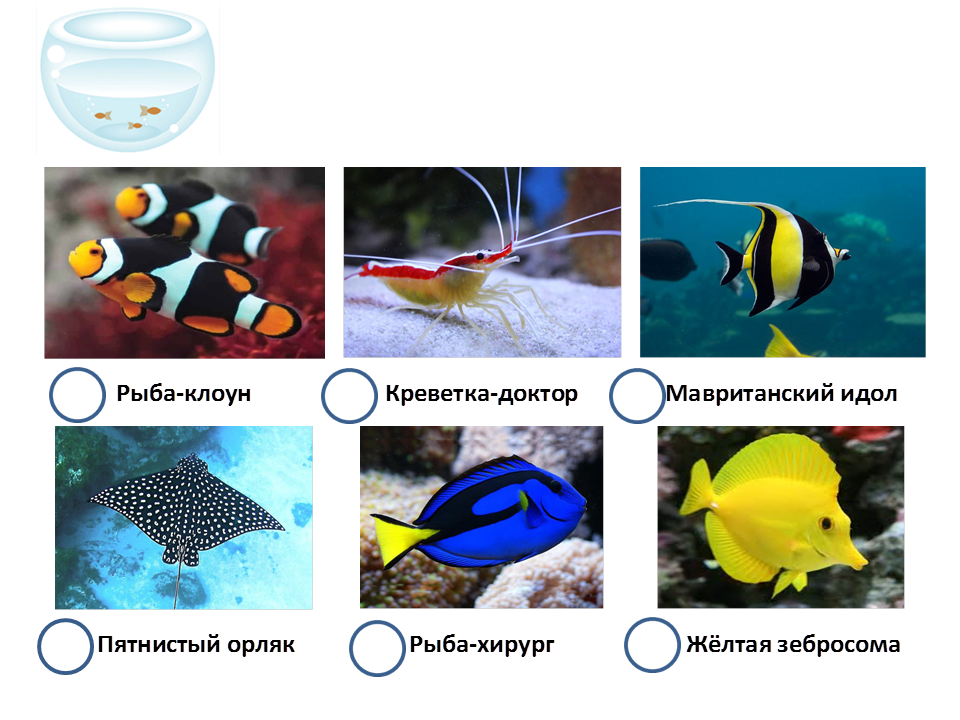 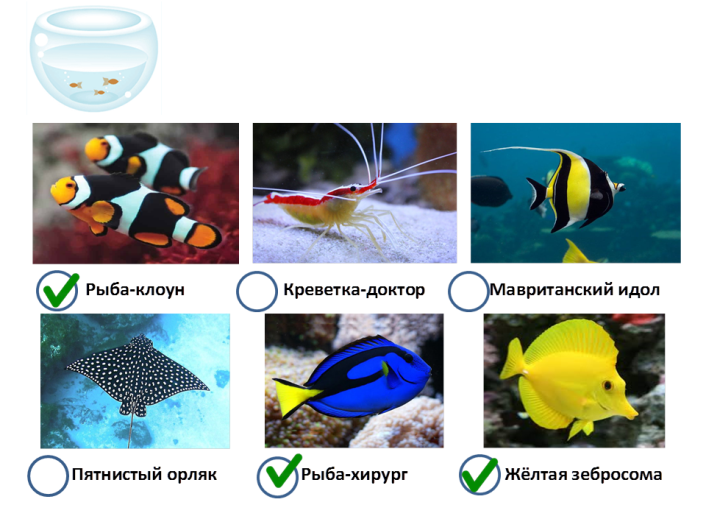 Задание 2. Какие цвета необходимы для рисования отмеченных рыбок? Укажите верные ответы.Чёрный.Жёлтый.Синий.Оранжевый.Белый.Красный.Изучите схему смешивания цветов и набор красок. Краску какого цвета можно исключить из набора, а какие цвета нужно добавить, чтобы нарисовать рыбок в аквариуме с натуры? Укажите верный вариант ответа.Исключить зелёный. Добавить белый и чёрный.Задание 3. Выполните набросок по алгоритму. Возможна групповая работа: группа рисует рыбок в аквариуме или каждая группа рисует определённый вид рыбок.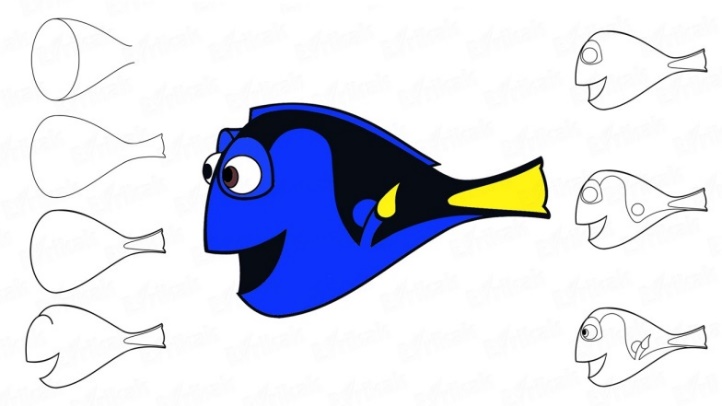 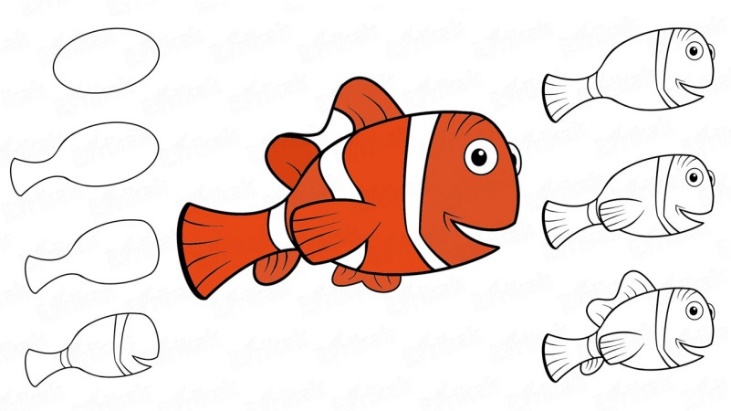 Задание 4. В аквариуме создана необходимая среда обитания для рыб. Понаблюдайте за рыбами в аквариуме. Дорисуйте то, что считаете необходимым. (Риф, воду, сам аквариум.)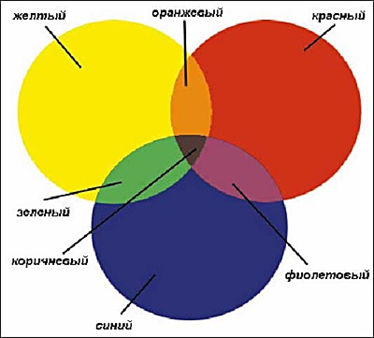 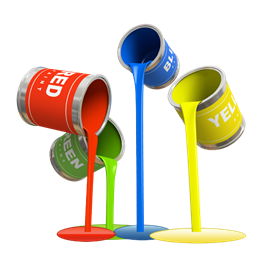 